08.05.2022Ул. Беднодемьяновская, Вечный огонь, уборка и побелка бордюровУл.Беднодемьяновская (ж/д  больница), уборка смета, побелка бордюров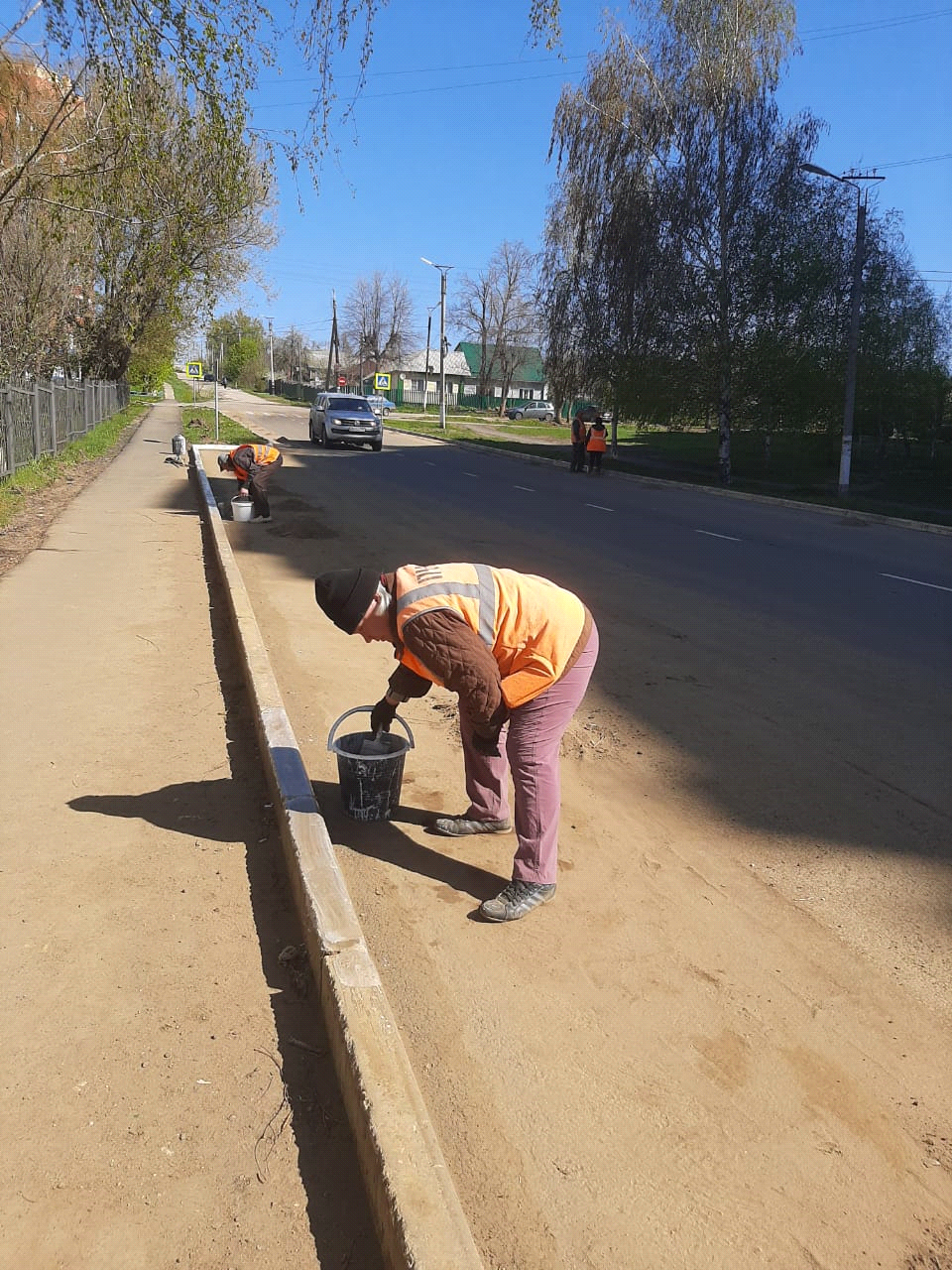 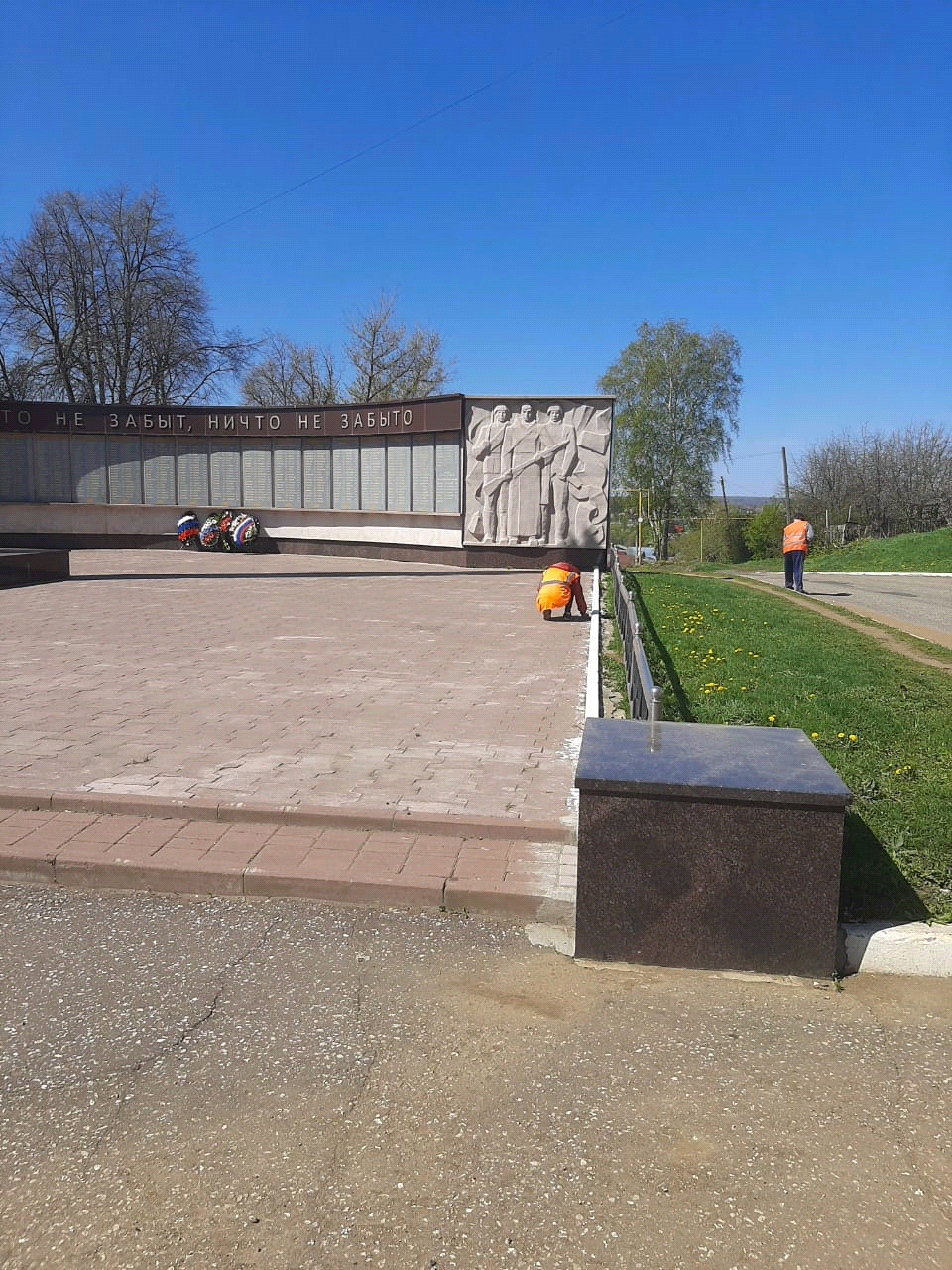 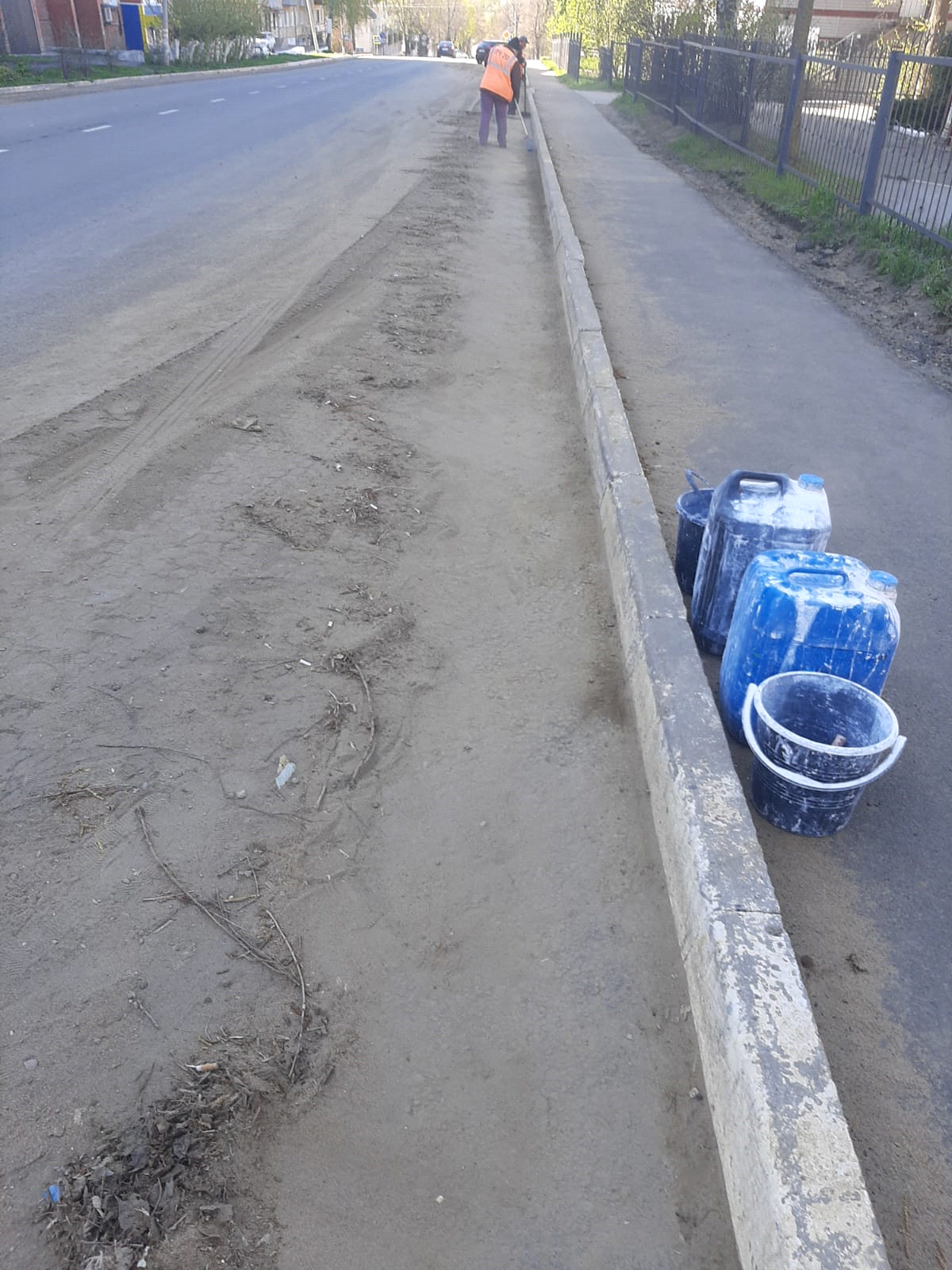 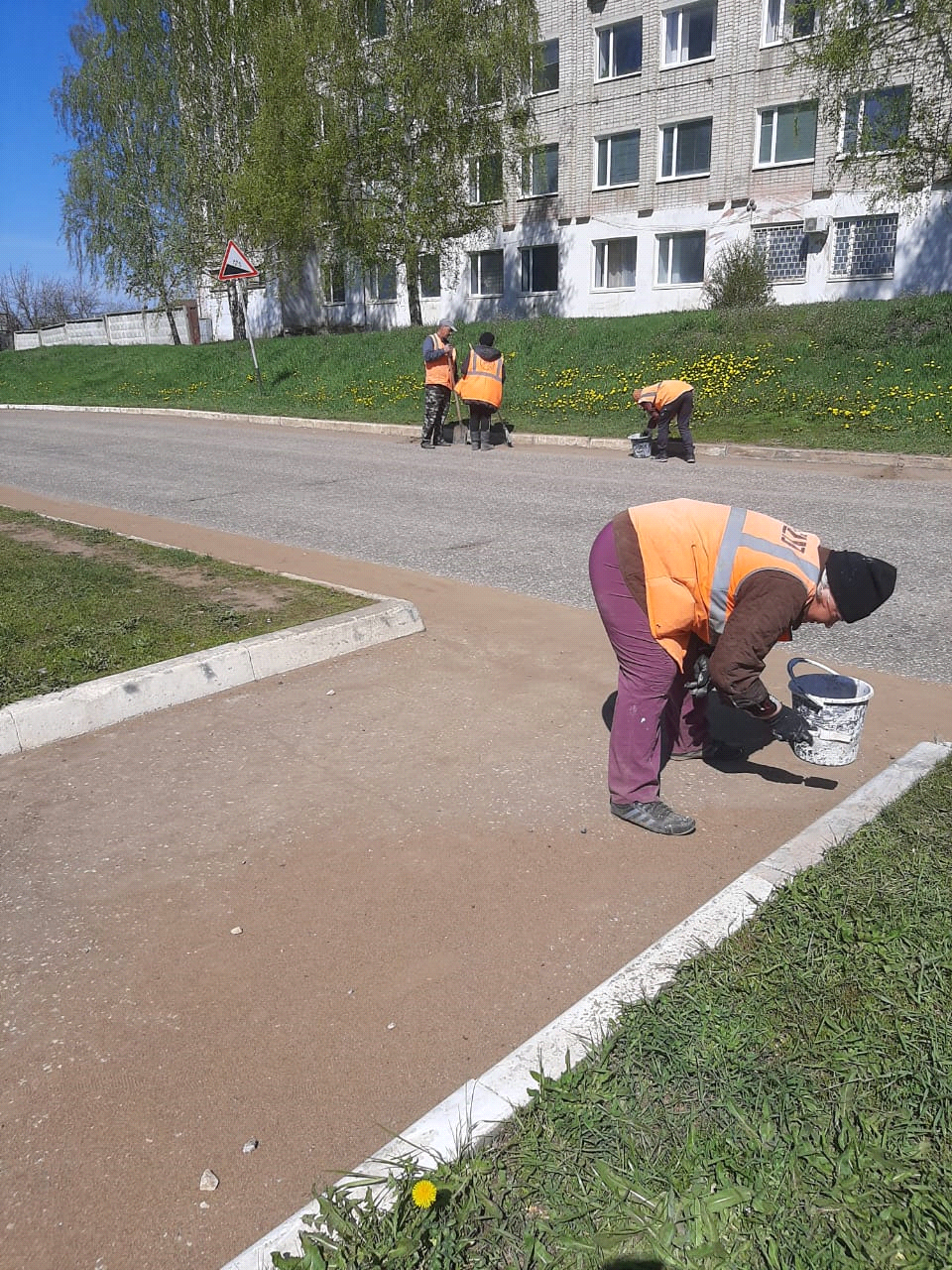 